Q1. Match the improper fraction to its correct mixed number equivalent.Q.2 Decide if these equivalent fractions are correct or incorrect. If they are incorrect, write the correct answer next to them.Q.3 Show me the following: (use the signs > and < to help you) 	A decimal number that is greater than 1.5, but less than 1.6         A decimal number that is less than 1, but more than 0.9 	A decimal number less than 0.01, but more than 0Two numbers, both with two decimal places, where the first is     greater than the second. They both have to have the same digit in the ones columnQ.4 These fractions, decimals and percentages are in the incorrect place. Put them into the correct order, from smallest to biggest.73%		0.081	8/10		43/100		0.043		45%Q.5 Ratio: Assume 1 part is always 8.What is the total amount for all these different ratios?Q.6 Sabrina has 12 green brooms and 8 red brooms(a) What fraction of her brooms are green? Simplify your answer. (b) What percentage of her brooms are red? Q.7 Clarissa’s school has 800 pupils.4/10 of the pupils walk to school15% of the pupils cycle to schoolHow many pupils neither walk or cycle?Q.8 Decide if these equivalent decimals and fractions are correct or incorrect. If they are incorrect, write the correct answer next to them.Q.9 Joan and Hart are playing badminton.For every 2 games Joan wins, Hart wins 5.How many games would Joan win if they played 84 times?Q.10. Melissa is making a meat based pizza.Here is a list of her ingredients:(Makes 4 pizzas)500g flour280g cheese400g tomato sauce200g pepperoni160g ham240g sausageHow many grams of cheese would she need for 1 pizza?If she used 250g of flour, how much ham would she need?If she needed 360g of sausage, how much pepperoni would be needed?She needs to make enough for 10 pizzas. How many grams of cheese will she need?Challenge:See picture.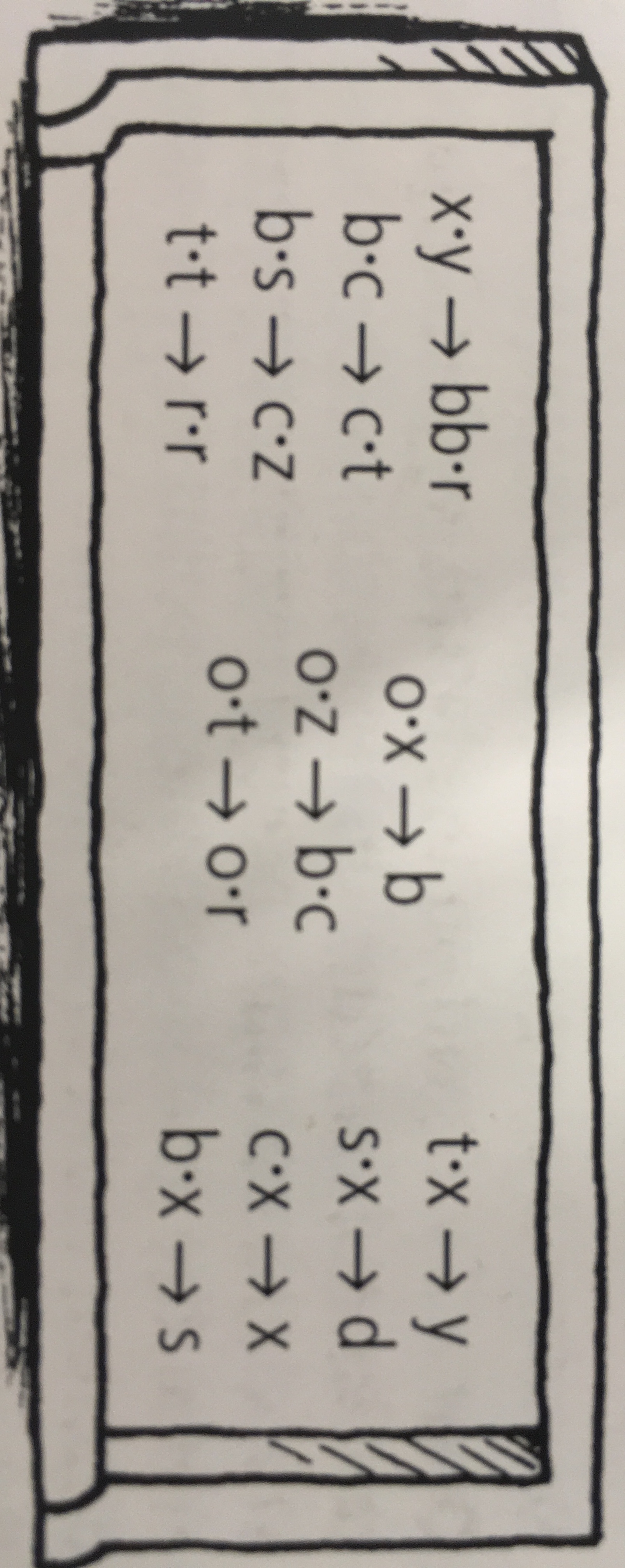 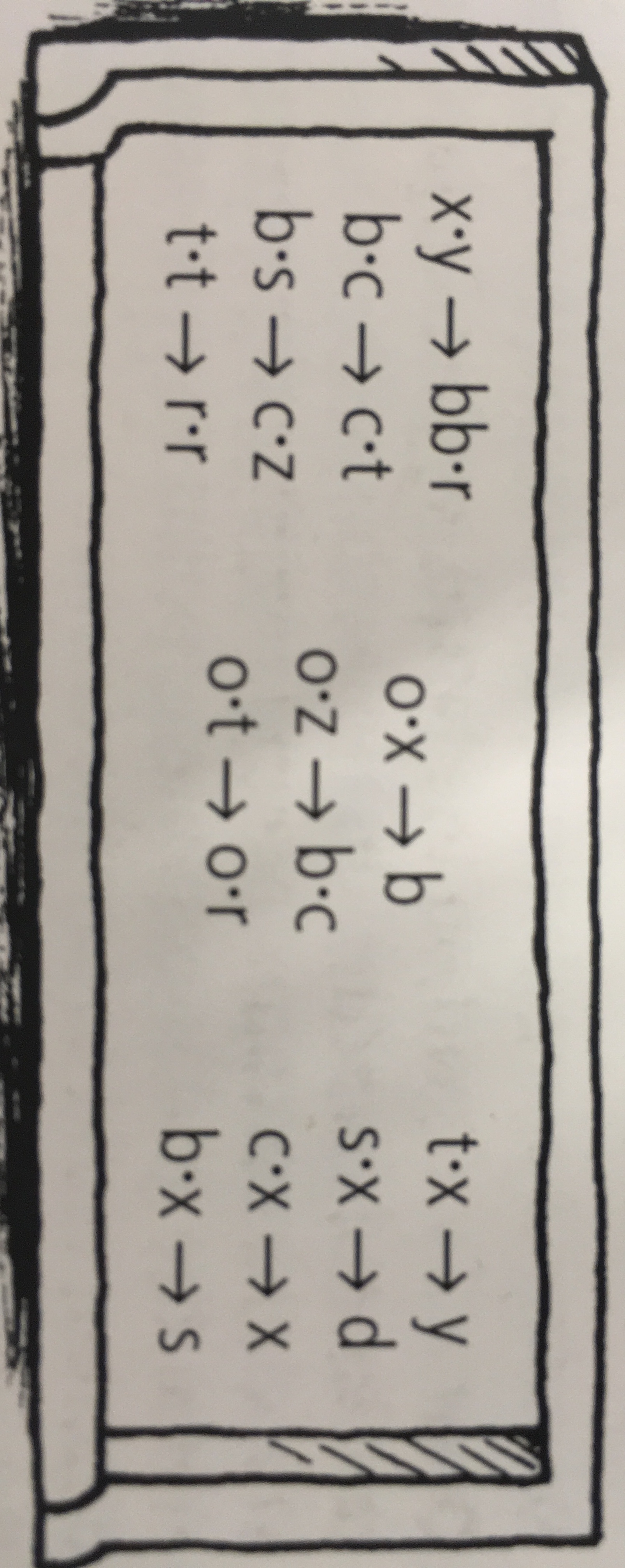 Each digit 0-9, is represented by one letter only. The arrows show what the number becomes once doubled.0 is ‘o’. Find the solution for all the others.14/81 ½14/34 ¼18/12315/51 ¾17/44 2/3Original FractionEquivalent fractionCorrect or Incorrect?Correct answer4/8½2/6¼5/103/6¾6/88/121/312/16¼5/102/201/102/2014/287/142/73/14RatioTotal Amount1:22:31:42:41:53:71:95:7Original DecimalEquivalent fractionCorrect or Incorrect?Correct answer4.54½0.25¼1.81 8/1000.21/53.63 3/100.33/103.653 6/52.12 1/52.22 1/52.442 11/25